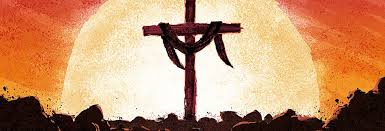 Morning Worship for the Easter Season for Wednesdays and Sundays starting 7th AprilThe GreetingAlleluia! Christ is risen.He is risen indeed. Alleluia.Praise the God and Father of our Lord Jesus Christ:he has given us new life and hope by raising Jesus from the dead.HymnThe PreparationAs the deer longs for the water brooks,
so longs my soul for you, O God.
My soul is a thirst for God, even for the living God;
when shall I come before the presence of God? 
In the Name of the Father, and of the Son,
and of the Holy Spirit.  Amen. (Psalm 42:1, 2)Almighty God,
to whom all hearts are open,
all desires known,
and from whom no secrets are hidden:
cleanse the thoughts of our hearts
by the inspiration of your Holy Spirit,
that we may perfectly love you,
and worthily magnify your holy name;
through Christ our Lord.  
Amen.Prayers of PenitenceOur Lord Jesus Christ said: The first commandment is this: Hear, O Israel, the Lord our God is the only Lord. You shall love the Lord your God with all your heart, with all your soul, with all your mind, and with all your strength. The second is this: Love your neighbour as yourself. There is no other commandment greater than these. On these two commandments hang all the law and the prophets. Amen, Lord, have mercy.We come to God as one from whom no secrets are hidden, to ask for
his forgiveness and peace.A period of silent recollection follows.
Almighty God, our heavenly Father,
we have sinned against you
and against our neighbour
in thought and word and deed,
through negligence, through weakness,
through our own deliberate fault.
We are truly sorry
and repent of all our sins.
For the sake of your Son, Jesus Christ,
who died for us,
forgive us all that is past
and grant that we may serve you in newness of life
to the glory of your name.  Amen.May the God of love and powerForgive us and free us from our sins,heal and strengthen us by his Spirit, and raise us to new life in Christ our Lord.AmenGlory to God in the highest,and peace to his people on earth.Lord God, heavenly King.Almighty God and Father,we worship you, we give our thankswe praise you for your glory.Lord Jesus Christ, only Son of the FatherLord God, Lamb of God, you take away the sin of the world:have mercy on us:you are seated at the right hand of the Father:receive our prayer.For you alone are the Holy One, you alone are the Lordyou alone are the Most High, Jesus Christwith the Holy Spirit,in the glory of God the Father. AmenCollect  ReadingsReflection The CreedLet us declare our faith in the resurrection of our Lord Jesus Christ.Christ died for our sinsin accordance with the scriptureshe was buried;he was raised to life on the third dayin accordance with the scriptures;afterwards he appeared to his followers,and to all the apostles:this we have received,and this we believe.AmenPrayers of IntercessionThe prayers may end by sayingMerciful Father, 
accept these prayers for the sake of your Son,
our Saviour Jesus Christ.  Amen.(An act of Spiritual Communion may be included here)Our Father, who art in heaven
hallowed be thy name
thy kingdom come
thy will be done on earth as it is in heaven;
give us this day our daily bread
and forgive us our trespasses
as we forgive those who trespass against us.
And lead us not into temptation;
but deliver us from evil.
For thine is the kingdom,
the power and the glory,
for ever and ever.  
Amen.HymnBlessingGod our Father, by whose glory Christ was raised from the dead, strengthen us to walk with him in his risen life: and the blessing…..orThe grace of our Lord Jesus Christ
and the love of God
and the fellowship of the Holy Spirit
be with us all, evermore.  Amen.We go in peace to love and serve the Lord. Alleluia. Alleluia.
In the name of Christ. Alleluia. Alleluia.© The Archbishops Council 2002 CCLI 4152/202924/6064